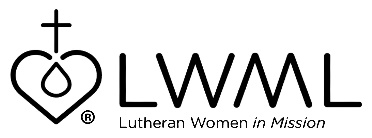 Hope of Christ for Cancer PatientsPhil’s Friends — $70,000Phil’s Friends’ mission is to introduce and strengthen relationships with Christ by providing faith-based hope to those with cancer. Upon request, a care package with practical, emotional, and spiritual hope is sent anywhere in the United States. When supporting individuals with cancer, Phil’s Friends wants them to know the unending love of Jesus. For more information, go to lwml.org/2021-2023-mission-grant-6. Phil’s Friends sends a care package containing a Bible, fleece blanket, knit hat, fuzzy socks, dental hygiene items, unscented lotion, and more that arrives at the door of a cancer patient. For the next 12 months Cards of Hope are sent with encouraging messages and uplifting Bible verses. The mission of Phil’s Friends is to introduce and strengthen relationships with Christ to those walking through cancer. For more information, go to lwml.org/2021-2023-mission-grant-6. 